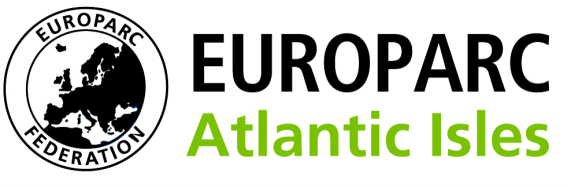 Conservation Without FrontiersBooking FormPlease complete the form and return to Anita Prosser – anita.prosser@europarc-ai.org. We will invoice you the appropriate amount and confirm your placeFirst NameFirst NameJob TitleNational Park or organisationNational Park or organisationPhoneMobileEmail AddressAddressResidential Rate £135 (please mark rate for invoicing)Non-Residential Rate £40Residential Rate £135 (please mark rate for invoicing)Attend evening dinner £25Specific Dietary requirementsSpecific Dietary requirementsSpecific Invoice InformationPurchase order Number if requiredAre you happy for name to appear on a contact list (please tick if yes)Are you happy for name to appear on a contact list (please tick if yes)